СПРАВКАНастоящим подтверждается, что ФГАОУ ВО «Сибирский федеральный университет»  не является иностранным юридическим лицом, а также российским юридическим лицом, 
в уставном (складочном) капитале которого доля участия иностранных юридических лиц, местом регистрации которых является государство (территория), включенное 
в утвержденный Министерством финансов РФ перечень государств и территорий, предоставляющих льготный налоговый режим налогообложения и (или) 
не предусматривающих раскрытия и предоставления информации при проведении финансовых операций (офшорные зоны), в совокупности превышает 50 процентов. Ректор									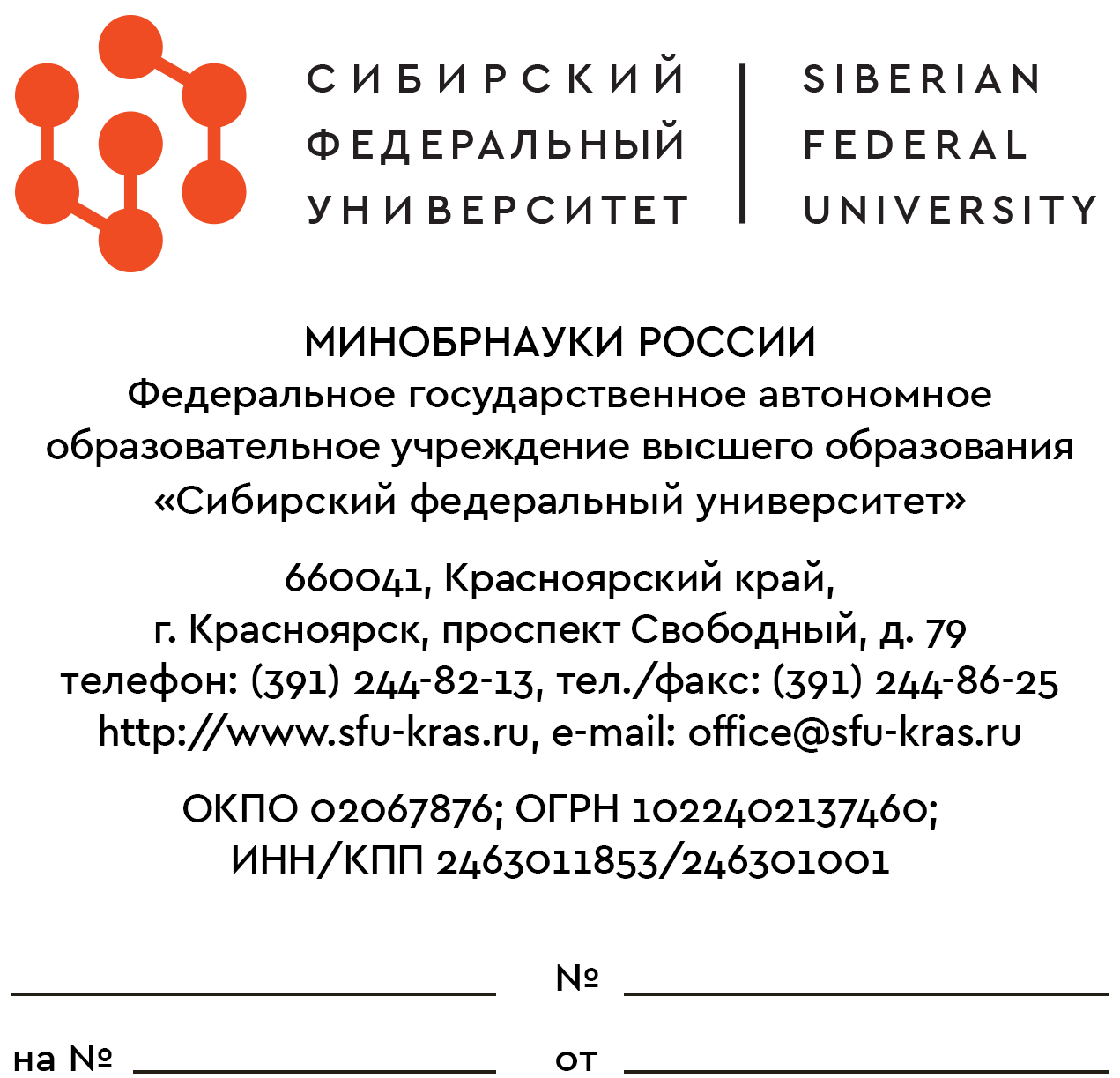 Приложение № 4к приказу №_____от______________